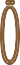 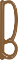 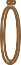 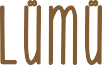 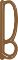 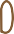 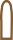 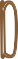 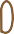 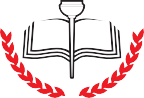 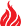 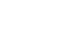 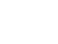 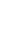 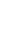 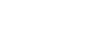 ÖZEL EĞİTİM VE REHBERLİK HİZMETLERİ GENEL MÜDÜRLÜĞÜSIRA NODOSYA NOKARAR NOİNCELEME TARİHİADI SOYADIT.C. KİMLİK NOGELDİĞİ KURUM/OKULEĞİTSEL TANISIİNCELEME YAPAN KİŞİAÇIKLAMALAR